Интеграция образовательных областей в системе взаимодействия с социумомВ настоящее время мы переживаем один из непростых исторических периодов. И самая большая опасность, подстерегающая наше общество - в разрушении личности. Ныне материальные ценности доминируют над нравственными, поэтому у детей искажены представления о доброте, милосердии, великодушии, справедливости, гражданственности и патриотизме. Высокий уровень детской преступности вызван общим ростом агрессивности и жестокости в обществе. Детей отличает эмоциональная, волевая и духовная незрелость, утрачиваются формы коллективной деятельности, происходит пропаганда ложных ценностей. Активно противостоять этим негативным тенденциям, призваны детский сад и школа, которым обществом поручена высокая и ответственная миссия – формирование личности юного человека.Содержание воспитательно-образовательного процесса в детском саду определяется парадигмой личностно-деятельностного подхода. В ведущих для дошкольника видах деятельности и общения продуктивного, творческого характера усваиваются знания, происходит овладение умениями и навыками учения и общения, а также опытом творческой деятельности, что обеспечивает формирование интеллектуальной и субъективной активности, духовно-нравственного сознания. В дошкольном возрасте происходит активное накопление нравственного опыта, нравственного самоопределения и становления самосознания.Нравственно-патриотическое и гражданское воспитание – важная задача отечественной дошкольной педагогики. В Государственной программе «Патриотическое воспитание граждан РФ» патриотическое воспитание трактуется как «систематическая и целенаправленная деятельность органов государственной власти и организаций по формированию граждан высокого патриотического сознания, чувства верности своему Отечеству, готовности к выполнению гражданского долга и конституционных обязанностей по защите интересов Родины».С самого раннего возраста необходимо обогащать знания и представления ребёнка о родном городе, стране, особенностях русских традициях; способствовать воспитанию сочувствия и сострадания к чужому горю, доброжелательного отношения к близким людям, товарищам по группе; приучать к этическим нормам поведения и самодисциплине; формировать художественно-речевые навыки, пополнять словарь детей. Нравственно-патриотическое воспитание можно рассматривать как основную часть, одно из направлений образовательного процесса. Главная и конечная цель нравственно-патриотического воспитания – подготовка молодёжи к ответственному участию в жизни страны. Её суть заключается в усвоении идей и гуманистических ценностей, лежащих в основе современного конституционного порядка и организации жизни демократического общества. Воспитанию нравственных чувств в истории педагогики всегда уделялось большое внимание. В.Г. Белинский, К.Д. Ушинский, Н.А. Добролюбов и другие считали, что воспитание в ребёнке патриота и гражданина своей Родины неотделимо от воспитания в нём гуманных чувств: доброты, справедливости, способности противостоять лжи и жестокости. В.А. Сухомлинский считал, что с малых лет важно, воспитывая чувства, учить ребёнка соразмерять собственные желания с интересами других. Тот, кто во имя своих желаний отбрасывает в сторону законы совести и справедливости, никогда не станет настоящим человеком и гражданином. В наши дни одно из направлений отечественной педагогики предполагает обращение к нравственным ценностям отечественного образования и воспитания. Это связано с необходимостью восстановления традиций, уклада жизни и форм национального опыта. Нравственное возрождение – есть главное условие выживания нашего общества, сохранения российского народа и российской государственности. Нравственность при общем сходстве у каждого народа имеет свои особые отличия. В каждом народе своеобразно проявляются благотворительность, почтение к родителям, к старшим, вежливость. Эти нравственные особенности возникают и растут под сенью семьи, общества, государства. В проекте Национальной доктрины образования в Российской Федерации подчёркивается, что «система образования призвана обеспечить... воспитание патриотов России, граждан правового демократического, социального государства, уважающих права и свободы личности, обладающих высокой нравственностью и проявляющих национальную и религиозную терпимость». Реализация такой системы образования невозможно без знаний традиций своей Родины, своего края. «Только тот, кто любит, ценит и уважает накопленное и сохранённое предшествующим поколением, может любить Родину, узнать её, стать подлинным патриотом» (С. Михалков). Развитие личности ребенка будет гармоничным только в том случае, если все многообразие знаний и навыков, формирующееся мировоззрение, различные формы индивидуальной и социальной активности, если все это пронизано духовно-нравственным воспитанием. Система правильного духовно-нравственного воспитания немыслима без патриотизма. Актуальность разработки проблемы интеграции применительно к духовно - нравственному воспитанию дошкольников определяется тем, что интеграция позволяет объединять впечатления детей, углублять и обогащать содержание детского творчества через взаимосвязь образного содержания искусства и детской художественной деятельности. В реальной практике работы дошкольных учреждений зачастую принцип интеграции реализуется только в виде комплексных занятий, имеющих цель обобщения знаний. Интеграция разных видов искусства и разных областей воспитания в системе взаимодействия с социумом  позволяет детям более глубоко и разносторонне осмыслить создаваемые ими образы, глубже осознать искусство и явления нашей жизни.Принципы организации работы:1.     Принцип психологической обусловленности.Данный принцип предполагает осмысление педагогом закономерности в образовательном процессе: в определенном возрастном периоде обеспечивается первичное познание изучаемого объекта (через слово, видимый образ, действие), которое будет ярким, интересным и доступным.2.     Принцип интеграции,  как важнейшей  качественной  характеристикой, определяемой глубокой взаимосвязью и взаимопроникновением разных видов искусства и образовательных областей в системе взаимодействия с социумом.3.     Мотивационный принцип. Принцип, который обуславливает необходимость осознания ребенком ценности того, что он познает. Знакомство с музыкой строится на основе педагогического сотрудничества, которое позволяет сделать общение с ребенком и процесс обучения более активным и творческим, так как суть педагогического сотрудничества - основанные на доверии, взаимном уважении, отношения между воспитателем и ребенком.Цель: нравственно - патриотическое  воспитание дошкольника, обогащение его духовного мира через интеграцию образовательных областей и связью с социумом.Задачи:               закладывание основ духовно-нравственной личности с активной жизненной позицией и с творческим потенциалом;формирование  музыкальной  культуры на основе интеграции областей воспитания в системе взаимодействия с социумом;обеспечение непрерывности и преемственности педагогического процесса;гармонизация  семейных отношений, как одного из важнейших условий успешной социализации детей;развитие интегративных качеств, соответствующих возрасту.Интеграция образовательных областей в системе взаимодействия с социумомДошкольный период детства  общепризнан как начальный этап развития внутреннего мира ребенка, его духовности, формирования общечеловеческих ценностей. Этот возраст является временем интенсивного развития и музыкальной восприимчивости. Приобщение к музыке вводит ребенка в мир волнующих, радостных переживаний, открывает ему путь эстетического освоения жизни в рамках, доступных его возрасту. Музыкальное искусство должно являться стержневым компонентом современного дошкольного образовательного процесса, так как именно музыка наиболее эффективно влияет на формирование  целостной, всесторонне и гармонично развитой личности ребенка, становление его культуры, потребностей, интересов, способностей, мотиваций, необходимых для дальнейшего успешного обучения, развития, социализации. Музыка обладает неограниченными возможностями интеграции с другими искусствами и науками. Специально подобранный, адаптированный музыкально – художественный материал способен обогатить содержание любого вида учебно – воспитательной деятельности в дошкольном образовательном учреждении, обеспечить развитие интеллектуальной, физической, художественно – творческой, трудовой, психоэмоциональной, социально – коммуникативной активности детей.Опыт данной практической работы, анализ публикаций в педагогических средствах массовой информации и методической литературы приводит к выводу, что с помощью интеграции всех видов деятельности ребёнка в дошкольном учреждении на качественно новом уровне можно решить задачи обучения, развития и воспитания детей. Интеграция образования позволяет решить поставленные в настоящее время перед образовательными учреждениями задачи. Её результаты проявляются не только в интенсификации, систематизации, оптимизации познавательной деятельности, но и в овладении основами культуры. Интегрированный подход мы рассматриваем  как взаимосвязь специфических дошкольных видов деятельности — игровой, трудовой, предметной, изобразительной, музыкальной, речевой и других.  В каждом из этих видов мы реализуем задачи умственного, нравственного, физического, трудового, эстетического воспитания, причём не только на этапе закрепления усвоенного материала, но и при получении новых знаний и представлений, содействующих формированию целостной картины мира.Интегрированный подход к организации непосредственно – образовательной деятельности, в отличие от комплексного, мы  рассматриваем  как формирование совокупности способов познания и познавательной мотивации, перенос способов познания из одной предметной области и из одного вида деятельности в другие.Ведущее внимание в них уделяем развитию личности дошкольника в разных видах деятельности, которые не существуют автономно, дифференцированно, а взаимодополняют друг друга, объединяются в единый целостный педагогический процесс.Необходимо подчеркнуть, что процесс интеграции представляет собой не механическое соединение отдельных элементов содержания обучения, а качественно новый уровень их взаимодействия. Используем различные подходы  и направления в данной области: интеграция через поиск межпредметных связей, тематическое планирование по принципу одновременного изучения сходных тем; интеграция способов познания, познавательной мотивации дошкольников; объединение усилий педагогов образовательного учреждения, образовательных учреждений города, творческих коллективов, общественных организаций, и, конечно же, семьи.   Для целенаправленной организации системы интеграции используем  различные циклы: по временам года, «Родина моя», «Вечный песенный огонь», «Моя семья», «Наш веселый детский сад».Нетрадиционные методы, используемые на НОД, интегрированного характера·         метод «подмастерья»: весь процесс рассматривается не как воздействие, а как взаимодействие, тесное сотворчество педагога и ребенка;·         диалогические методы, которые стимулируют творческую деятельность на коммуникативном уровне, содействуя межличностным взаимодействиям. Они ориентированы на стимулирование самостоятельного познания, инициативы, свободы выбора;·         игровые методы несут эмоциональный заряд при передаче информации и поэтому занимают важное место в организации художественно-творческих занятий, стимулируют творческий процесс, активность детей, способствуют развитию коммуникативных качеств.Интегрированный подход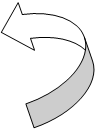 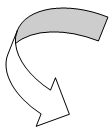 Интеграция образовательных областей                        Интеграция с социумомII  Практическая часть1.     Методические разработки на основе принципа интеграции образовательных областей в системе взаимодействия с социумомПерспективный  планКонспекты НОД интегрированного характераКонспекты циклов НОДСценарии праздников и развлечений интегрированного характераСценарии выступленийЗаключение Условия нашего времени привели к приоритету материальных ценностей над духовными, а в результате страдают дети, теряя связь с семьей, природой, истоками своей культуры.  В связи с этим перед педагогикой встает проблема переосмысления ценностных теорий дошкольного детства. Большое значение приобретает овладение народным наследием, естественным образом приобщающего ребенка к основам культуры. В последние годы в дошкольных учреждениях заметно активизировалась работа по приобщению дошкольников к культуре русского народа, формированию глубоких чувств к своей Отчизне. Стало очевидным необходимость возрождения добрых семейных традиций. Народная мудрость гласит: «Когда я слушаю – узнаю, когда делаю – запоминаю». Таким образом, ребенок станет не только слушателем, но и активным участником процесса познания очень большого и сильного чувства – чувства любви к Родине.Детство-это особый мир, который сохраняется в душе человека на всю жизнь, если в нем царят счастье и радость быть самим собой. Детские годы - это период накопления музыкальных впечатлений, которые оказывают огромное влияние, как на дальнейшее музыкальное развитие ребенка, так и на формирование всех сторон его личности. Музыка воспитывает детей, вселяет в них любовь к жизни, к человеку, к природе, пробуждает любовь к Родине, помогает им познавать мир, с помощью звука можно выразить свои чувства: радость, грусть, тревогу, разочарование. Общество заинтересовано сохранить и передать будущим поколениям духовные ценности, в том числе музыкальную культуру. Дети должны развиваться через познания культурного наследия, воспитываться так, чтобы быть способными его приумножать.Вышесказанное свидетельствует о принципиальной возможности использования интегрированного подхода в процессе формирования широкого спектра умений дошкольников на базе различных образовательных сфер.Литература1.     Программа нравственно-патриотического воспитания дошкольников «Мой родной дом» - М., 2005. – 136 с.2.     Система патриотического воспитания в ДОУ: планирование, педагогические проекты, разработки тематических занятий и сценарии мероприятий, авт.-сост. Е. Ю. Александрова и др. – Волгоград: Учитель, 2007. 203 с.3.     Комратова Н. Г., Грибова Л. Ф.  Патриотическое воспитание детей 6-7 лет: Методическое пособие. – М.:ТЦ Сфера, 2007. – 208 с.4.     Писарева А. Е., Уткина В. В. Живем  в «Ладу»: Патриотическое воспитание в ДОУ. Методическое пособие. – М.: ТЦ Сфера, 2007. – 128 с.5.     С чего начинается Родина? (Опыт работы по патриотическому воспитанию в ДОУ) /Под ред. Л. А. Кондрыкинской. – М.: ТЦ Сфера, 2005. – 192 с.6.     Алешина  Н. В. Патриотическое воспитание дошкольников. _ М.: ЦГЛ, 2005. – 256 с.7.     Алексеев Ю. А., Зуев М. Н., Ковалев В. Е. Государственные символы России. Моя Родина – Россия. – М.: «Триада-фарм», 2002. – 68 с.8.     Государственные символы России. Герб. Флаг. Гимн. В помощь учителям начальных классов. Сост. Т. В. Шепелева. – Волгоград: Учитель, 2005. – 70 с.9.     Зацепина М. Б. дни воинской славы: Патриотическое воспитание дошкольников: Для работы с детьми 5 – 7 лет. – М.: Мозаика-Синтез, 2008. – 112 с.10. Зацепина М. Б., Антонова Т. В. Народные праздники в детском саду. Методическое пособие для педагогов и музыкальных руководителей./ Под ред. Т. С. Комаровой. – М.: Мозаика-Синтез, 2008. – 160 с.11. Программа  дошкольного образования и воспитания «Приобщение детей к истокам русской народной культуры». Под ред. О. Л. Князевой12. Кириллина М., Мельчина Л. Патриотическое воспитание// Дошкольное воспитание. 2005. № 1. С. 5 – 9.13. Кириллина М., Мельчина Л. Патриотическое воспитание// Дошкольное воспитание. 2005. № 5. С. 20 - 25.14. Сакавичене О. В. Патриотическое воспитание дошкольников// Ребенок в детском саду. 2006. № 3. С. 24 – 26.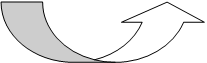 